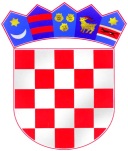     REPUBLIKA HRVATSKA ŠIBENSKO-KNINSKA ŽUPANIJA         OPĆINA RUŽIĆ         NAČELNIKKLASA: 400-06/14-01/2Ur.br.: 2182/08-14-01Gradac, 20. svibnja 2014.Na temelju članka 48. Zakona o lokalnoj i područnoj (regionalnoj) samoupravi («Narodne novine», broj 33/01., 60/01., 129/05., 109/07., 125/08., 36/09., 150/11., 144/12.,  i 19/13.-pročišćeni tekst), čl. 39. Zakona o proračunu („Narodne novine“ br. 87/08 i 136/12) i  članka 48. Statuta Općine Ružić ("Službeni vjesnik Šibensko-kninske županije", broj 8/09 i 14/13), Načelnik Općine Ružić donio je  Z A K L J U Č A  KUtvrđuje se Prijedlog  Izmjena i dopuna Proračuna Općine Ružić za 2014. godinu (prvi rebalans)  i dostavlja  Općinskom vijeću na raspravu i donošenje.									  Načelnik	                                                            Josip SučićDostaviti:Općinsko vijeće Općine Ružić